Ūkininkų įsipareigojimų kalendorius neleis pamiršti svarbiausių darbų datų2018 02 09    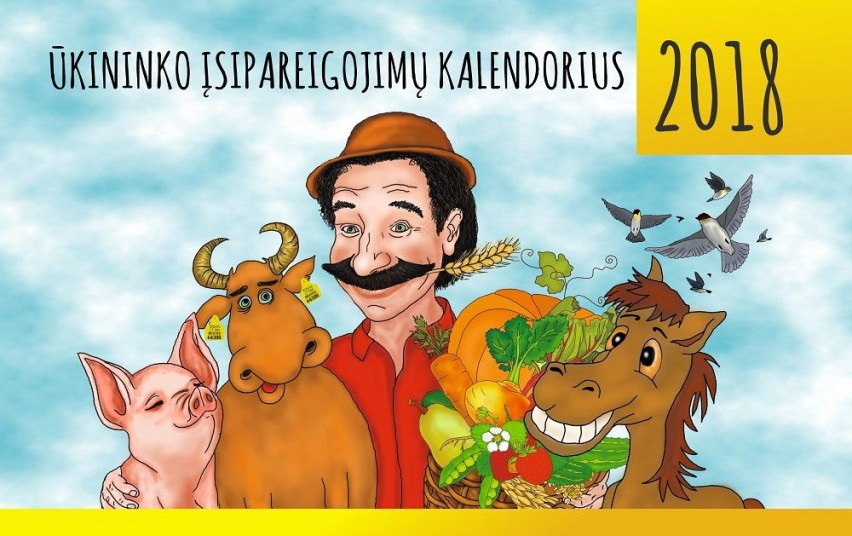     Žemės ūkio ministerija sudarė ir išleido Ūkininkų įsipareigojimų kalendorių, kuriame pateikti paramos gavėjų prisiimti įsipareigojimai ir jų vykdymo terminai. Kalendorius skirtas kaimo gyventojams, ypač – gaunantiems tiesiogines išmokas, paramą už auginamus gyvulius ir bites, gaminantiems pagal nacionalinę žemės ūkio ir maisto kokybės sistemą, įgyvendinantiems veiklas pagal Lietuvos kaimo plėtros 2014-2020 m. programos priemonę „Agrarinė aplinkosauga ir klimatas“, ūkininkaujantiems ekologiškai ir vietovėse su gamtinėmis ir kitomis specifinėmis kliūtimis bei „Natura 2000“ teritorijose, dirbantiems melioruotą žemę.Nedidelis ir patogus kalendorius, išleistas 8000 egzempliorių tiražu, artimiausiu metu pasieks savivaldybių žemės ūkio skyrius, kuriuose ūkininkai jų galės įsigyti nemokamai.